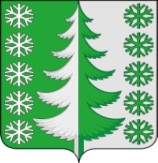 Ханты-Мансийский автономный округ – ЮграХанты-Мансийский районмуниципальное образованиесельское поселение ВыкатнойАДМИНИСТРАЦИЯ СЕЛЬСКОГО ПОСЕЛЕНИЯПОСТАНОВЛЕНИЕот 18.11.2019	                        №38п. ВыкатнойОб утверждении  муниципальнойпрограммы «Развитие спорта и туризма на территории сельского поселения Выкатной на 2020 – 2022 годы»	В целях исполнения постановления администрации сельского поселения Выкатной от 09 декабря 2015 года №26 «О муниципальных и ведомственных программах сельского поселения Выкатной»: 	1. Утвердить муниципальную программу сельского поселения Выкатной «Развитие спорта и туризма на территории сельского поселения Выкатной на 2020 – 2022 годы» согласно приложению.2. Настоящее постановление опубликовать (обнародовать) в установленном порядке.	3.Настоящее постановление вступает в силу после его официального опубликования (обнародования) в установленном порядке, но не ранее 1 января 2020 года.	4. Контроль за выполнением постановления оставляю за собой.И.о. главы сельского поселения   Выкатной                                                          Н.К.КлыковаПриложение к постановлению администрациисельского поселения Выкатнойот 18.11.2019 №381. Паспорт программы «Развитие  спорта и туризма  на территории сельского поселения Выкатной на 2020 – 2022 годы»        1. Общая характеристика сферы реализации                      муниципальной   программыПрограмма "Развитие физической культуры и спорта на территории сельского поселения Выкатной на 2020 - 2022 годы" (далее - программа) предусматривает повышение роли физической культуры и спорта в жизни поселения, и качества жизни людей, создание благоприятных условий для развития инфраструктуры физической культуры и спорта на территории сельского поселения ВыкатнойПрограмма направлена на решение наиболее важных проблем по физическому развитию сельского поселения Выкатной путем обеспечения населения условиями для развития на территории поселения физической культуры и массового спорта, организация проведения официальных физкультурно-оздоровительных и спортивных мероприятий поселения за счет средств бюджета сельского поселения Выкатной2. Характеристика проблемы, на решение которой направлена муниципальная программаПри разработке муниципальной программы «Развитие спорта и туризма на территории сельского поселения Выкатной на 2020 – 2022 годы» учтены проблемы развития физической культуры, спорта и туризма сельского поселения Выкатной.В первую очередь имеется насущная потребность в оснащении  спортивных сооружений в соответствии с требованиями комплексной безопасности, а также приведение материально-технической базы в соответствии с современными требованиями.В настоящее время физической культурой и спортом в поселении занимается  104 человек, что составляет  9,5 процента от общей численности населения.Данная ситуация, в первую очередь, обусловлена низкой обеспеченностью тренерско-преподавательским составом. Физкультурно- оздоровительную и спортивную работу с различными слоями населения сельского поселения Выкатной организует 2 специалиста. Недостаточно развит комплекс мер по пропаганде физической культуры и спорта, как важнейшей составляющей здорового образа жизни, включающий в себя:определение приоритетных направлений пропаганды физической культуры, спорта и здорового образа жизни;поддержку проектов по развитию физической культуры и спорта в средствах массовой информации;оказание информационной поддержки населению в организации занятий физической культурой и спортом.Кроме того, бюджетное финансирование не обеспечивает в полной мере как потребности развития спорта для всех, так и спорта высших достижений. По данным ежегодного статистического отчета по форме I-ФК «Сведения о физической культуре и спорту» (приказ Росстата от 23.10.2012 № 562 «Об утверждении статистического инструментария для организации Минспортом России федерального статистического наблюдения за деятельностью учреждений по физической культуре и спорту») на территории поселения учреждениями не оказываются платные услуги в области физической культуры и спорта, предпринимательская деятельность в данной сфере не развита.	Анализ уровня туристской деятельности показал, что возможности спортивно-оздоровительного туризма в общей структуре хозяйства, экономики и социальной жизни сельского поселения Выкатной остаются                                        не востребованными. Необходимо формирование объектов и услуг туристской индустрии поселения, которые, на данный момент, отсутствуют. 	Выполнение мероприятий муниципальной программы позволит обеспечить реализацию целей в сфере физической культуры и спорта на долгосрочный период, будет способствовать повышению экономической рентабельности этой сферы, раскрытию ее социального потенциала. Важным моментом Программы  станет расширение спектра предоставляемых услуг для всех категорий граждан сельского поселения Выкатной. При этом за счет непрерывно действующей системы мониторинга и оценки ситуации, мероприятия по реализации Программы могут дополняться, уточняться и совершенствоваться по мере изменения социально-политического и экономического положения сельского поселения Выкатной. 3.Основные цели и задачи Программы, оценка ожидаемой эффективности Программы	Цели и задачи Программы приведены в паспорте Программы.Система показателей, характеризующих результаты реализации Программы, указана в приложении 1 к Программе.4. Программные мероприятияДостижение поставленных целей и решение задач Программы предполагается путем выполнения комплекса программных мероприятий (приложение 2 к Программе).(приложение 3 к Программе)5. Обоснование ресурсного обеспечения  ПрограммыСроки реализации Программы:2020 – 2022 годы.Этапы ее реализации:	I этап – 2020год; 	II этап – 2021 год;	III этап – 2022 год.6. Механизм реализации Программы	Для достижения поставленных целей и решения задач Программы определен организационно-правовой механизм, предусматривающий взаимодействие между заказчиком, координатором и исполнителями.	Заказчиком и разработчиком Программы является администрация сельского поселения Выкатной	Реализация Программы  представляет  собой скоординированные по срокам и направлениям действия исполнителей конкретных мероприятий, субъектов финансового планирования и будет осуществляться путем заключения муниципальных контрактов (договоров), направленных на реализацию конкретных мероприятий, в соответствии  с законодательством Российской Федерации.	Информация о ходе реализации Программы ежеквартально, ежегодно предоставляется в уполномоченный орган в порядке, установленном администрацией поселения.                                                                                           Приложение 1 к  Программе Система показателей, характеризующих результаты реализации Программы Приложение 2 к  Программе Основные программные  мероприятия                                                                                                                                                     Приложение 3 к Программе                                                                           ПЛАН                                                          мероприятий по разделу « Спорт»                                                                на 2020 год. п. Выкатной                                             ПЛАН МЕРОПРИЯТИЙ                                                                        по разделу «Спорт»                                                 на 2020 год   с.ТюлиНаименование Программы «Развитие  спорта и туризма на территории сельского поселения Выкатной на 2020 – 2022 годы» (далее – Программа)Правовое обоснование для разработки ПрограммыФедеральный закон Российской Федерации от 04декабря 2007 года № 329-ФЗ«О физической культуре и спорте в Российской Федерации»;распоряжение Правительства Российской Федерации                  от 15 апреля 2014 года № 302  «Об утверждении государственной  программы Российской Федерации «Развитие физической культуры и спорта»;распоряжение Правительства Ханты-Мансийского автономного округа – Югры от 22 марта 2013 года №101-рп «О стратегии социально-экономического развития Ханты-Мансийского автономного округа – Югры до 2020 года и на период до 2030 года»Разработчик ПрограммыАдминистрация сельского поселения ВыкатнойМуниципальный заказчик – координатор ПрограммыАдминистрация сельского поселения ВыкатнойИсполнители ПрограммыМУК «Сельский дом культуры и досуга» п.ВыкатнойОсновные цели и задачи Программыосновные цели:1.Создание условий, ориентирующих граждан на здоровый образ жизни, в том числе на занятия физической культурой и спортом, увеличение количества жителей поселения, занимающихся физической культурой и спортом. 2.Создание условий для повышения  спортивного мастерства среди различных групп населения сельского поселения Выкатной.Задачи:1.Формирование мотивации к занятиям физической культурой и спортом, выявление лучших спортсменов и команд, повышение профессионального мастерства кадрового состава, пропаганда здорового образа жизни.2. Развитие спортивной и туристической инфраструктуры, обеспечение комплексной безопасности и комфортных условий на спортивных сооруженияхСроки  реализации Программы2020 – 2022 годы; этапы реализации Программы: I этап – 2020год, II этап – 2021 год, III этап – 2022 годОбъемы и источники финансированияобщий объем финансирования Программы составляет  6313,08тыс.рублей, в том числе:2020 год – 1851,80тыс.  рублей;2021 год – 2261,69тыс. рублей;2022 год – 2199,59тыс. рублей;Ожидаемые конечные результаты реализации ПрограммыУдельный вес населения, систематически занимающегося физической культурой и спортом,                      до 30 процентов.2.Единовременная пропускная   способность спортивных сооружений от общей суммы спортивных сооружений (%) – до 41 процента.3. Удельный вес спортсменов, имеющих спортивные разряды, от численности населения, систематически занимающегося физической культурой и спортом (%),до 2  процентов.4. Удовлетворенность населения качеством предоставляемых услуг в сфере физической культуры и спорта (% от числа опрошенных)– до 70  процентов5. Проведение физкультурных и спортивных мероприятий среди различных групп населения сельского поселения, в том числе мероприятий направленных на введение Всероссийского физкультурно-спортивного комплекса "Готов к труду и обороне" (ГТО) в сельском поселении;№п/пНаименование показателей результатов/единица измеренияБазовый показатель на начало реализации ПрограммыЗначение показателя по годамЗначение показателя по годамЗначение показателя по годамЦелевое значение показателя            на момент окончания действия Программы№п/пНаименование показателей результатов/единица измеренияБазовый показатель на начало реализации Программы2020год2021год2022год1. Показатели непосредственных результатов1. Показатели непосредственных результатов1. Показатели непосредственных результатов1. Показатели непосредственных результатов1. Показатели непосредственных результатов1. Показатели непосредственных результатов1. Показатели непосредственных результатов1.Количество участий в  районных мероприятиях, единиц12121212121.1.В области физической культуры и спорта, единиц12121212122.Число участников районных мероприятий, человек:28282828282.1.Физкультура и спорт28282828282. Показатели конечных результатов2. Показатели конечных результатов2. Показатели конечных результатов2. Показатели конечных результатов2. Показатели конечных результатов2. Показатели конечных результатов2. Показатели конечных результатов1.Удельный вес населения, систематически занимающегося физической культурой и спортом, от общей  численности, проживающих в поселении, человек19,522,025,030,030,02.Единовременная пропускная   способность спортивных сооружений от общей суммы спортивных сооружений, %1001001001001004.Удельный вес спортсменов, имеющих спортивные разряды, от численности населения, систематически занимающегося физической культурой и спортом, %4123105.Удовлетворенность населения качеством предоставляемых услуг в сфере физической культуры и спорта (% от числа опрошенных)65,060,065,070,070,0№п/пМероприятия ПрограммыМуниципальный заказчикМуниципальный заказчикИсточники финансиро-ванияФинансовые затраты на реализацию (тыс. руб.)Финансовые затраты на реализацию (тыс. руб.)Финансовые затраты на реализацию (тыс. руб.)Финансовые затраты на реализацию (тыс. руб.)Исполнители Программы№п/пМероприятия ПрограммыМуниципальный заказчикМуниципальный заказчикИсточники финансиро-ваниявсегов том числев том числев том числеИсполнители Программы№п/пМероприятия ПрограммыМуниципальный заказчикМуниципальный заказчикИсточники финансиро-ваниявсего2020год2021год2022годИсполнители ПрограммыЦель 1: Создание условий, ориентирующих граждан на здоровый образ жизни, в том числе на занятия физической культурой и спортом, увеличение количества занимающихся физической культурой и спортом.Цель 1: Создание условий, ориентирующих граждан на здоровый образ жизни, в том числе на занятия физической культурой и спортом, увеличение количества занимающихся физической культурой и спортом.Цель 1: Создание условий, ориентирующих граждан на здоровый образ жизни, в том числе на занятия физической культурой и спортом, увеличение количества занимающихся физической культурой и спортом.Цель 1: Создание условий, ориентирующих граждан на здоровый образ жизни, в том числе на занятия физической культурой и спортом, увеличение количества занимающихся физической культурой и спортом.Цель 1: Создание условий, ориентирующих граждан на здоровый образ жизни, в том числе на занятия физической культурой и спортом, увеличение количества занимающихся физической культурой и спортом.Цель 1: Создание условий, ориентирующих граждан на здоровый образ жизни, в том числе на занятия физической культурой и спортом, увеличение количества занимающихся физической культурой и спортом.Цель 1: Создание условий, ориентирующих граждан на здоровый образ жизни, в том числе на занятия физической культурой и спортом, увеличение количества занимающихся физической культурой и спортом.Цель 1: Создание условий, ориентирующих граждан на здоровый образ жизни, в том числе на занятия физической культурой и спортом, увеличение количества занимающихся физической культурой и спортом.Цель 1: Создание условий, ориентирующих граждан на здоровый образ жизни, в том числе на занятия физической культурой и спортом, увеличение количества занимающихся физической культурой и спортом.Цель 1: Создание условий, ориентирующих граждан на здоровый образ жизни, в том числе на занятия физической культурой и спортом, увеличение количества занимающихся физической культурой и спортом.Подпрограмма 1: Развитие массовой физической культуры и спорта высших достижений.Подпрограмма 1: Развитие массовой физической культуры и спорта высших достижений.Подпрограмма 1: Развитие массовой физической культуры и спорта высших достижений.Подпрограмма 1: Развитие массовой физической культуры и спорта высших достижений.Подпрограмма 1: Развитие массовой физической культуры и спорта высших достижений.Подпрограмма 1: Развитие массовой физической культуры и спорта высших достижений.Подпрограмма 1: Развитие массовой физической культуры и спорта высших достижений.Подпрограмма 1: Развитие массовой физической культуры и спорта высших достижений.Подпрограмма 1: Развитие массовой физической культуры и спорта высших достижений.Подпрограмма 1: Развитие массовой физической культуры и спорта высших достижений.Задача 1: Формирование мотивации к занятиям физической культурой и спортом, выявление лучших спортсменов и команд, повышение профессионального мастерства кадрового состава, пропаганда здорового образа жизни.Задача 1: Формирование мотивации к занятиям физической культурой и спортом, выявление лучших спортсменов и команд, повышение профессионального мастерства кадрового состава, пропаганда здорового образа жизни.Задача 1: Формирование мотивации к занятиям физической культурой и спортом, выявление лучших спортсменов и команд, повышение профессионального мастерства кадрового состава, пропаганда здорового образа жизни.Задача 1: Формирование мотивации к занятиям физической культурой и спортом, выявление лучших спортсменов и команд, повышение профессионального мастерства кадрового состава, пропаганда здорового образа жизни.Задача 1: Формирование мотивации к занятиям физической культурой и спортом, выявление лучших спортсменов и команд, повышение профессионального мастерства кадрового состава, пропаганда здорового образа жизни.Задача 1: Формирование мотивации к занятиям физической культурой и спортом, выявление лучших спортсменов и команд, повышение профессионального мастерства кадрового состава, пропаганда здорового образа жизни.Задача 1: Формирование мотивации к занятиям физической культурой и спортом, выявление лучших спортсменов и команд, повышение профессионального мастерства кадрового состава, пропаганда здорового образа жизни.Задача 1: Формирование мотивации к занятиям физической культурой и спортом, выявление лучших спортсменов и команд, повышение профессионального мастерства кадрового состава, пропаганда здорового образа жизни.Задача 1: Формирование мотивации к занятиям физической культурой и спортом, выявление лучших спортсменов и команд, повышение профессионального мастерства кадрового состава, пропаганда здорового образа жизни.Задача 1: Формирование мотивации к занятиям физической культурой и спортом, выявление лучших спортсменов и команд, повышение профессионального мастерства кадрового состава, пропаганда здорового образа жизни.1.Организация и проведение спортивных и туристических  массовых мероприятийОрганизация и проведение спортивных и туристических  массовых мероприятийМУК «Сельский дом культуры и досуга» п.Выкатнойвсего60,0010,0050,000,00МУК «Сельский дом культуры и досуга» п.Выкатной1.Организация и проведение спортивных и туристических  массовых мероприятийОрганизация и проведение спортивных и туристических  массовых мероприятийМУК «Сельский дом культуры и досуга» п.ВыкатнойБюджет поселения60,0010,0050,000,00МУК «Сельский дом культуры и досуга» п.Выкатной2.Содержание персонала спортивных сооруженийСодержание персонала спортивных сооруженийАдминистрация сельского поселения Выкатнойвсего5165,191567,471798,861798,86Администрация сельского поселения Выкатной2.Содержание персонала спортивных сооруженийСодержание персонала спортивных сооруженийАдминистрация сельского поселения ВыкатнойБюджет поселения5165,191567,471798,861798,86Администрация сельского поселения Выкатной3.Содержание спортивного комплекса, находящегося на территории сельского поселения ВыкатнойСодержание спортивного комплекса, находящегося на территории сельского поселения ВыкатнойАдминистрация сельского поселения Выкатнойвсего1072,19270,73400,73400,73Администрация сельского поселения Выкатной3.Содержание спортивного комплекса, находящегося на территории сельского поселения ВыкатнойСодержание спортивного комплекса, находящегося на территории сельского поселения ВыкатнойАдминистрация сельского поселения ВыкатнойБюджет поселения1072,19270,73400,73400,73Администрация сельского поселения Выкатной4.Материально-техническое обеспечение в области физической культуры и спорта Материально-техническое обеспечение в области физической культуры и спорта Администрация сельского поселения Выкатнойвсего15,703,6012,100,00Администрация сельского поселения Выкатной5Медицинские осмотры сотрудниковМедицинские осмотры сотрудниковАдминистрация сельского поселения Выкатнойвсего0,00,00,00,0Администрация сельского поселения Выкатной6.Обеспечение научно-методической, информационной и рекламной деятельности в области физической культуры, спорта и туризма.Обеспечение научно-методической, информационной и рекламной деятельности в области физической культуры, спорта и туризма.МУК «Сельский дом культуры и досуга» п.ВыкатнойвсегоМУК «Сельский дом культуры и досуга» п.Выкатной6.Обеспечение научно-методической, информационной и рекламной деятельности в области физической культуры, спорта и туризма.Обеспечение научно-методической, информационной и рекламной деятельности в области физической культуры, спорта и туризма.МУК «Сельский дом культуры и досуга» п.ВыкатнойБюджет поселенияМУК «Сельский дом культуры и досуга» п.ВыкатнойИТОГО по ПрограммеИТОГО по ПрограммеИТОГО по ПрограммеИТОГО по Программевсего6313,081851,802261,692199,59ИТОГО по ПрограммеИТОГО по ПрограммеИТОГО по ПрограммеИТОГО по Программебюджет поселения6313,081851,802261,692199,59№п/пНаименование мероприятияДата проведенияМесто проведенияОтветственныйза проведение1Отборочный турнир по настольному теннису05.01.2020г. Г.Ханты- Мансийск.КПКиС 2Рождественские спортивные игры(волейбол, хоккей, теннис.) Квест 07.01.2020г.10.01.2020г.12.01.2020г.14.01.2020г. Тренажерный зал, спортзал,Хоккейный корд СДК.Киршина Л.К. 3Участие сборной командыс/п Выкатной по настольному теннису на приз «Кубок главы Ханты-Мансийского района»20.01.2020г.г. Ханты-МансийскКПКиС.4Отборочный турнир по бильярду «Пирамида свободная»26.01.2020г.п.  Выкатной СДК Киршина Л.К.5Участие в первенстве района по бильярду «Пирамида свободная»  06.02.2020г.  Г.Ханты-МансийскКПКиС6X- чемпионат первенства по Пауэрлифтингу(жим лежа) 12.02.2020г. Горноправдинск«Бизнес центр» Турак И.А.7Участие в коммерческом турнире Ханты-Мансийского района по волейболу (мужчины)15.02.2020г.  ГорноправдинскКПКиС 8Участие в коммерческом турнире Ханты-Мансийского района по волейболу (женщины)20.02.2020г.  Горноправдинск КПКиС.9 Спортивная эстафета к  « ДнюЗащитника Отечества»22.02.2020г.Спортивный зал             Киршина Л.К.10Волейбол «День рождения волейбола» Февраль 2020Спортивный залГорноправдинск КПКиС 11« Лыжня России»Февраль2020(по положению)КПКиС 12Спартакиада ветеранов спорта Ханты-Мансийского района11.02.2020г.ГорноправдинскКПКиС 13 Межпоселенческий турнир по Волейболу(Тюли,Выкатной,Сибирский,Батово) Февраль2020г. п.ВыкатнойКиршина Л.К.Чемляков П.П. 14 Отборочный турнир   по зимней рыбалке  05.03.2020г. П. ВыкатнойКиршина Л.К.  15Участие в чемпионате Ханты-Мансийского района по зимней рыбалке Март2020г.Г. Ханты-Мансийск(по положению)КПКиС 16Первенство Ханты-Мансийского района по лыжным гонкам на приз Героя Советского Союза А.Ф. УнжаковаМарт2020г.п. Кедровый(по положению)КПКиС 17 Межпоселенческий турнир по теннису Март2020г. С. Реполово Александров В.В.18 День космонавтики и Благовещение (квест) апрель 2020г СДК   Киршина Л.К.19 Пасхальный спортивный Квест Апрель 2020. СДК Киршина Л.К..20 Пауэрлифтинг-Кубок района Май 2020г.. ГорноправдинскБизнес центр  Турак И.А.21 Легкоатлетический кросс посвященный ВОВМайП.Выкатной Киршина Л.К.Чемляков П.П.22 Спортивная эстафета «Папа мама я-спортивная семья»Май Спорт.зал Выкатной Киршина Л.К.23Турнир Х-Мансийского района на Обласах среди национальных команд июнь  Д. Шапша КПКиС24 Отборочный турнир по Летней рыбалке Июнь 2020г. П. Выкатной Киршина Л.К.25 Чемпионат по Летней рыбалке Июнь 2020г.. Г.Ханты-Мансийск     КПКиС26   День защиты детей -Велокросс Июнь 2020г.    п. Выкатной Киршина Л.К.27 Летняя рыбалка, посвященная «Дню семьи ,любви и верности» Июль 2020г.. Река «Конда»П.Выкатной Киршина Л.К.28 Пляжный волейбол Июль 2020г.  п.ВыкатнойИванов Д.П.29 Пейнтбол Июль2020г. Г.Ханты-Мансийск) Киршина Л.К.Чемляков П.П. КПКиС30 Дворовый футбол Июль 2020г.. П. Выкатной Киршина Л.К.31 Пляжный волейбол-район. Многоборье ГТО Август 2020г..ГорноправдинскКПКиС32Мини-футбол Сентябрь 2020г.. Спортивный залКиршина Л.К.Чемляков П.П .33 Осенний кросс Сентябрь 2020г. П. Вукатной Киршина Л.К.Чемляков П.П.34Шахматы и шашаки  Октябрь 2020г. П. Выкатной Киршина Л.К.35Открытие сезона по волейболу Октябрь 2020г. .Спортзал   Киршина Л.К..36 Армрестлинг Ноябрь2020г. Тренажерный зал\п. Выкатной Киршина Л.К.37 Открытие Лыжного сезона Ноябрь 2020г. П. Выкатной  Киршина Л.К. 38А ну-ка  Мамы. Спортивная эстафета, посвященная «Дню Матери»   Ноябрь 2020г.  П. Выкатной Киршина Л.К.39. Спортивные состязания среди людей с ограниченными возможностями.   Декабрь 2020г.П. Выкатной Киршина Л.К.  40. Окрытие Зимней рыбалки по подледному лову на озере « Окуневое» Декабрь2020г. П. Выкатной Киршина Л.К..41. Турнир по настольному теннису Декабрь 2020г. П. Выкатной  Киршина Л.К.42.Хоккей   Декабрь2020г.Корд  П. Выкатной Киршина Л.К. 43Многоборье Декабрь 2020г. Тренажерный зал п. ВыкатнойКиршина Л.К. №п/пНаименование мероприятияДата проведенияМесто проведенияОтветственныйза проведение1Участие в первенстве района по бильярду «Пирамида свободная»январьБильярд-клуб «Прометей», г. Ханты-МансийскСебергешев А.В.2«Январский» турнир по волейболуЯнварьСпортзал МКОУ ХМР «ООШ с. Тюли»Себергешев А.В.3Веселые старты «Вперед снеговики»ЯнварьСДК с. ТюлиСебергешев А.В.4Турнир по бильярдуФевральСДК с. ТюлиСебергешев А.В.5Квестовая игра ко дню Защитника отечестваФевральСДК с. ТюлиСебергешев А.В.6Игровая программа для детей «Нет наркотикам!»МартСДК с. ТюлиСебергешев А.В.7Викторина «Спорт-наше все»МартСДК с. ТюлиСебергешев А.В.8Веселые старты ко дню КосмонавтикиАпрельСДК с. ТюлиСебергешев А.В.9Турниры по шашкам, шахматам.АпрельСДК с. ТюлиСебергешев А.В.Турнир по бильярду, посвященный 75-ой годовщине окончания Великой Отечественной войны05.05.2020СДК с. ТюлиСебергешев А.В.10Велопробег, посвященный 75-ой годовщине окончания Великой Отечественной войны09.05.2020с. ТюлиСебергешев А.В.11Легкоатлетический забег, посвященный 75-ой годовщине окончания Великой Отечественной войны09.05.2020с. ТюлиСебергешев А.В.12Турнир по волейболу (Окончание сезона)МайСпортзал МКОУ ХМР «ООШ с. Тюли»Себергешев А.В.13Соревнования по мини-футболу (Открытие сезона)ИюньХоккейный корт с. ТюлиСебергешев А.В.14Квестовая игра ко Дню РоссииИюньСДК с. ТюлиСебергешев А.В.15Пляжный волейбол (Открытие сезона)ИюньСДК с. ТюлиСебергешев А.В.16Турнир по шашкамИюльСДК с. ТюлиСебергешев А.В.17Легкоатлетический забег, посвященный 75-ой годовщине окончания Великой Отечественной войны (ко Дню физкультурника)11.08.2020Хоккейный корт с. ТюлиСебергешев А.В.18Пляжный волейбол (Закрытие сезона)Августс. ТюлиСебергешев А.В.19Соревнования по мини-футболу (Закрытие сезона)СентябрьСпортзал МКОУ ХМР «ООШ с. Тюли»Себергешев А.В.20Турнир по настольному теннисуСентябрьСпортзал МКОУ ХМР «ООШ с. Тюли»Себергешев А.В.21Турнир по волейболу (Открытие сезона)СентябрьСпортзал МКОУ ХМР «ООШ с. Тюли»Себергешев А.В.22Веселые старты для детейОктябрьСДК с. ТюлиСебергешев А.В.23Турнир по бильярдуОктябрьСДК с. ТюлиСебергешев А.В.24Турнир по шашкам, шахматам для лиц с ограниченными возможностямиДекабрьСДК с. ТюлиСебергешев А.В.25Соревнования по волейболуДекабрьСпортзал МКОУ ХМР «ООШ с. Тюли»Себергешев А.В.